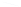 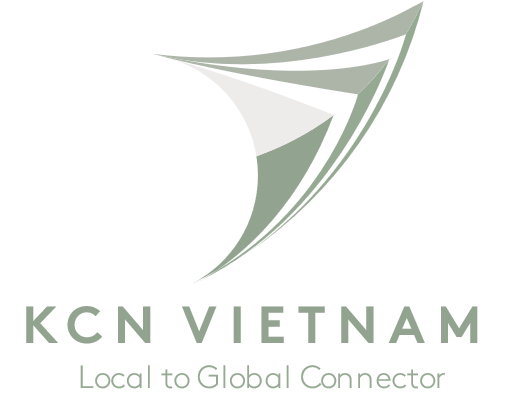 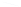 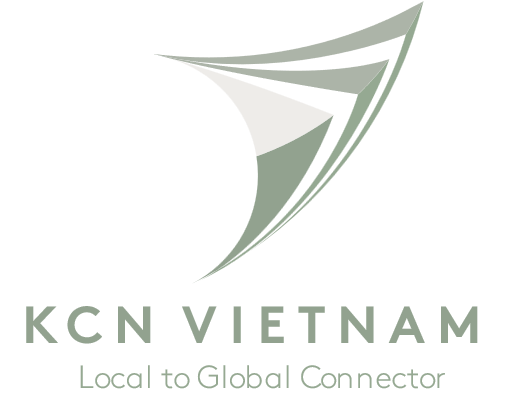 Employer: KCN VIETNAMTitle of Internship:  Sales internDivision:  Sales and MarketingLocation: Level 10, 117 Nguyen Cuu Van, W.17, Binh Thanh Dist., Ho Chi Minh City, Vietnam.Full Time, Summer 2022StipendDescriptionKCN Vietnam is a leading industrial real estate developer, providing ready-built factories and warehouses for investors looking for industrial properties. We have projects across the north and south of Vietnam, with over 250 HA of land in our landbank. Currently, we are rapidly expanding our team and we are looking for dynamic young interns to join us! Responsibilities1. Performs administrative duties in support of the sales contracts.2. Assists in the collection of market intel.3. Enters data into the sales data base.4. Provides support in functional areas of Sales department, which may include sales activities, site inspection, market update, events, etc.Qualifications:Pursuing a university degree in economics An interest in real estate, industrial real estate, logistic, manufactureExcellent oral, written, and communication/presentation skillsPreferably bilingual Vietnamese and English or working proficiency in either one 